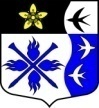 ЛЕНИНГРАДСКАЯ ОБЛАСТЬЛУЖСКИЙ МУНИЦИПАЛЬНЫЙ РАЙОНАДМИНИСТРАЦИЯ ТОРКОВИЧСКОГО СЕЛЬСКОГОПОСЕЛЕНИЯПОСТАНОВЛЕНИЕ «О переводе муниципальных жилых помещений в маневренный жилищный фонд Торковичскогосельского  поселения».В соответствии с Жилищным кодексом Российской Федерации, Федеральным законом от 06.10.2003 № 131-ФЗ «Об общих принципах организации местного самоуправления в Российской Федерации», постановлением Правительства Российской Федерации от 26.01.2006 № 42 «Об утверждении правил отнесения жилых помещений к специализированному жилищному фонду и типовых договоров найма специализированных жилых помещений», Положением «О порядке предоставления жилых помещений маневренного жилого фонда специализированного жилищного фонда Торковичского сельского поселения Лужского района Ленинградской области», утвержденным решением Совета депутатов Торковичского сельского поселения от 06.09.2017 г. № 104, Уставом Торковичского сельского поселения, администрация Торковичского сельского поселения ПОСТАНОВЛЯЕТ:     1. Создать маневренный жилищный фонд Торковичского сельского поселения.2.Перевести в состав маневренного жилищного фонда Торковичского сельского поселения муниципальные жилые помещение согласно реестру (приложение1) 3.Разместить данное постановление на официальном сайте Торковичского сельского поселения.4. Контроль за исполнением постановления оставляю за собойГлава администрацииТорковичского сельского поселения                            Е.В. ИвановаПриложение 1 к постановлениюглавы администрацииТорковичского сельского поселения № 6 от 16.01.2020 г.Реестр квартир маневренного фонда Торковичского сельского поселения Лужского муниципального района Ленинградской области.от  16.01.2020г.                 № 6п/п №АдресКвартира/комнатаПлощадь общая Площадь жилая1П. Торковичи,ул. Станционная, д.4, кв.3квартира11,692П. Торковичи, ул. Станционная, д.4, кв.4квартира23,711,93П. Торковичи,ул. Торговая, д.9,кв.1квартира21,614,84П. Торковичи, ул. 1-я Железнодорожная, д. 7а, кв.74квартира